UNIVERSITY OF ILLINOISUrbana-Champaign • Chicago • SpringfieldThe Board of Trustees352 Henry Administration Building, MC-350506 South Wright StreetUrbana, IL 61801		July 16, 2020NOTICE		On call of the Chair, a meeting of the Governance, Personnel, and Ethics Committee of the Board of Trustees of the University of Illinois will be held on Wednesday, July 22, 2020, beginning at 2:00 p.m. (A copy of the schedule/agenda is attached.)Per Governor Pritzker’s Executive Order 2020-44, this committee will meet via teleconference, available at: http://www.uis.edu/technology/uislive.html.  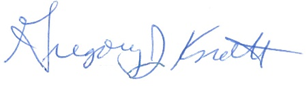 									Gregory J. Knott									Secretary, Board of Trusteesc.	Members of the Board of Trustees
	President Killeen
	Mr. McKeever
	University Officers
	Members of the PressMeeting of the Governance, Personnel, and Ethics Committeeof the Board of Trustees of the University of IllinoisVirtual Meeting RoomThe Governance, Personnel, and Ethics Committee Meeting will be webcast live at the following address:http://www.uis.edu/technology/uislive.htmlPlease note that the starting times are estimates and the order of business may be adjusted as the meeting progresses.Wednesday, July 22, 2020
2:00 p.m.*	Meeting of the Committee ConvenesRoll CallIdentification of Other Trustees and University Officers PresentOpening Remarks by the Chair of the CommitteeAction Item- Approval of Minutes of Meeting of May 20, 20202:05 p.m.	Review Recommended Board Items for July 23, 2020, Board Meeting Appointments to the Faculty, Administrative/Professional Staff, and Intercollegiate Athletic Staff  Approve Amendment to the 403 (b) Plan Document 2:10 p.m.	Presentation  Enterprise Risk Management Annual Report Legislative Update 2:30 p.m.	Old Business  		New Business 	Next Meeting- September 9, 2020, 2:00 p.m., in TBD 2:40 p.m.	Meeting of the Committee Adjourns When Business is Completed  